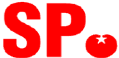 College van Burgemeester en WethoudersPostbus 18                                                                   7550 AA Hengelo
Per e-mail via: raadsgriffie@hengelo.nl                                                24-03-2019                                            Schriftelijke vragen over huishoudelijke hulp als Algemene VoorzieningVeel inwoners van Hengelo die tot voor kort een particuliere huishoudelijke hulp hadden, vragen bij de gemeente via de Wet Maatschappelijke Ondersteuning (WMO) huishoudelijke hulp aan. De Tweede Kamer heeft namelijk bepaald dat iedereen die vanaf 1 januari 2019 een beroep doet op de WMO een vaste eigen bijdrage betaalt van 17,50 euro per vier weken (uniform abonnementstarief). Vóór 1 januari 2019 betaalde iedereen die gebruik maakte van huishoudelijke hulp via de WMO nog een eigen bijdrage naar draagkracht. De verwachting van veel gemeenten en ook die van het college van Hengelo was, dat door deze nieuwe regeling er een grote toeloop zou ontstaan bij de WMO voor de aanvragen voor huishoudelijke hulp. Het eerste kwartaal van 2019 is nu bijna voorbij. De SP wil daarom van u weten:Heeft u een toename geconstateerd in de aanvragen voor huishoudelijke hulp sinds 1 januari 2019 en zo ja, welke toename heeft u geconstateerd? Kunt u aangeven in hoeverre deze eventuele toename verband houdt met het invoeren van het uniforme abonnementstarief?Onze vrees is dat een aantrekkende werking van het abonnementstarief twee gevolgen heeft. Op de eerste plaats een hele grote werkdruk bij de consulenten WMO en op de tweede plaats dat de kosten voor de huishoudelijke hulp de pan uit rijzen. In ieder geval dreigen deze kosten veel hoger te zijn dan het bedrag waarvoor het Rijk de gemeenten heeft gecompenseerd. Met de toenemende vergrijzing zullen die kosten alleen nog maar meer toenemen de komende jaren. De WMO en Jeugdzorg kennen momenteel al een groot tekort van meer dan acht miljoen. Daarom vragen wij u:Kunt u aangeven hoeveel de kosten voor huishoudelijke hulp in het eerste kwartaal van 2019 zijn gestegen als het gevolg van de extra aanvragen en hoe zich dit verhoudt tot het bedrag dat u heeft begroot (€ 800.000 begroot als extra kosten als gevolg van het abonnementstarief). Aanstaande woensdag 27 maart wordt de wet waarin het abonnementstarief wettelijk wordt geregeld in de Tweede Kamer behandeld. Vanuit de VNG is voor zover wij weten zeer indringend richting de Tweede Kamer en het Kabinet aangegeven dat de gemeenten een hogere compensatie nodig hebben voor de extra kosten huishoudelijke hulp. Alles moet op alles gezet worden om dit voor elkaar te krijgen.Helaas hebben we de afgelopen jaren gezien dat het Rijk de gemeenten maar beperkt tegemoetkomt. Daarom willen wij zelf ook nadenken over mogelijke alternatieven. Immers voor extra uitgaven voor huishoudelijke hulp die niet door het Rijk worden betaald, zullen we zelf in onze begroting dekking moeten vinden.De SP vraagt zich af wat de voor- en nadelen zijn als huishoudelijke hulp niet meer wordt gezien als een maatwerkvoorziening uit de WMO, maar als een Algemene Voorziening. Een Algemene Voorziening is hulp of ondersteuning die burgers zelf regelen. Er hoeft geen contact opgenomen te worden met de gemeente voor een indicatie op maat. Iedereen die wil, kan er gebruik van maken. Maar dit betekent wel dat de inwoners de kosten van deze voorziening geheel zelf moeten betalen. De gemeente Groningen hanteert dit systeem al sinds 2015. Burgers die door hun beperkingen zijn aangewezen op huishoudelijke hulp voor hun dagelijkse functioneren en die niet in staat zijn om deze hulp zelf te betalen, kunnen een tegemoetkoming ontvangen van de gemeente. Zij betalen dan een eigen bijdrage afhankelijk van hun inkomen. Eigenlijk ontstaat daarmee dan financieel de situatie zoals die voor 1 januari 2019 van kracht was. Daarnaast is het zo dat de SP de huidige wijze van aanbesteden van de huishoudelijke hulp niet wenselijk vindt. Deze werkwijze waarbij elke keer opnieuw wordt aanbesteed, gaat gepaard met veel bureaucratie, terwijl onze inwoners maar één dingen willen: goede hulp. In dat kader vraagt de SP zich af of een Algemene Voorziening waarbij een gemeentelijk Thuiszorgbedrijf de zorg en ondersteuning levert nog extra voordelen biedt.  De SP wil graag de volgende vragen stellen aan het college:Kan het college vóór de het uitbrengen van de Kadernota onderzoeken wat de voor- en nadelen zijn van huishoudelijke hulp als Algemene Voorziening?En kan het college onderzoeken of het invoeren van huishoudelijke hulp als Algemene Voorziening een uitkomst kan zijn tegen de aantrekkende werking die het loslaten van de eigen bijdrage naar inkomen heeft?Wat is het financiële effect van de invoering van huishoudelijke hulp als Algemene Voorziening?Binnen welke termijn zou de huishoudelijke hulp kunnen worden omgevormd van een WMO-maatwerkvoorziening naar een Algemene Voorziening?Wat zijn de voor- en nadelen van een omvorming van een WMO-maatwerkvoorziening naar een Algemene Voorziening waarbij een gemeentelijke thuiszorgbedrijf de hulp en ondersteuning levert?In afwachting van uw antwoord,Namens de SP-fractieMarie-José Huis in ‘t Veld